ФЕДЕРАЛЬНОЕ АГЕНТСТВО ЖЕЛЕЗНОДОРОЖНОГО ТРАНСПОРТА Федеральное государственное бюджетное образовательное учреждение высшего профессионального образования«Петербургский государственный университет путей сообщения Императора Александра I»(ФГБОУ ВПО ПГУПС)Кафедра «Теоретическая механика»РАБОЧАЯ ПРОГРАММАдисциплины«МЕТОДЫ УПРАВЛЕНИЯ РИСКАМИ В СТРОИТЕЛЬСТВЕ»     (Б1.В.ОД.3)для направления 08.04.01 «Строительство» по магистерской программе «Проектирование зданий и сооружений в районах с особыми природно-Климатическими условиями и техногенными воздействиями» Форма обучения – очная, заочнаяСанкт-Петербург2015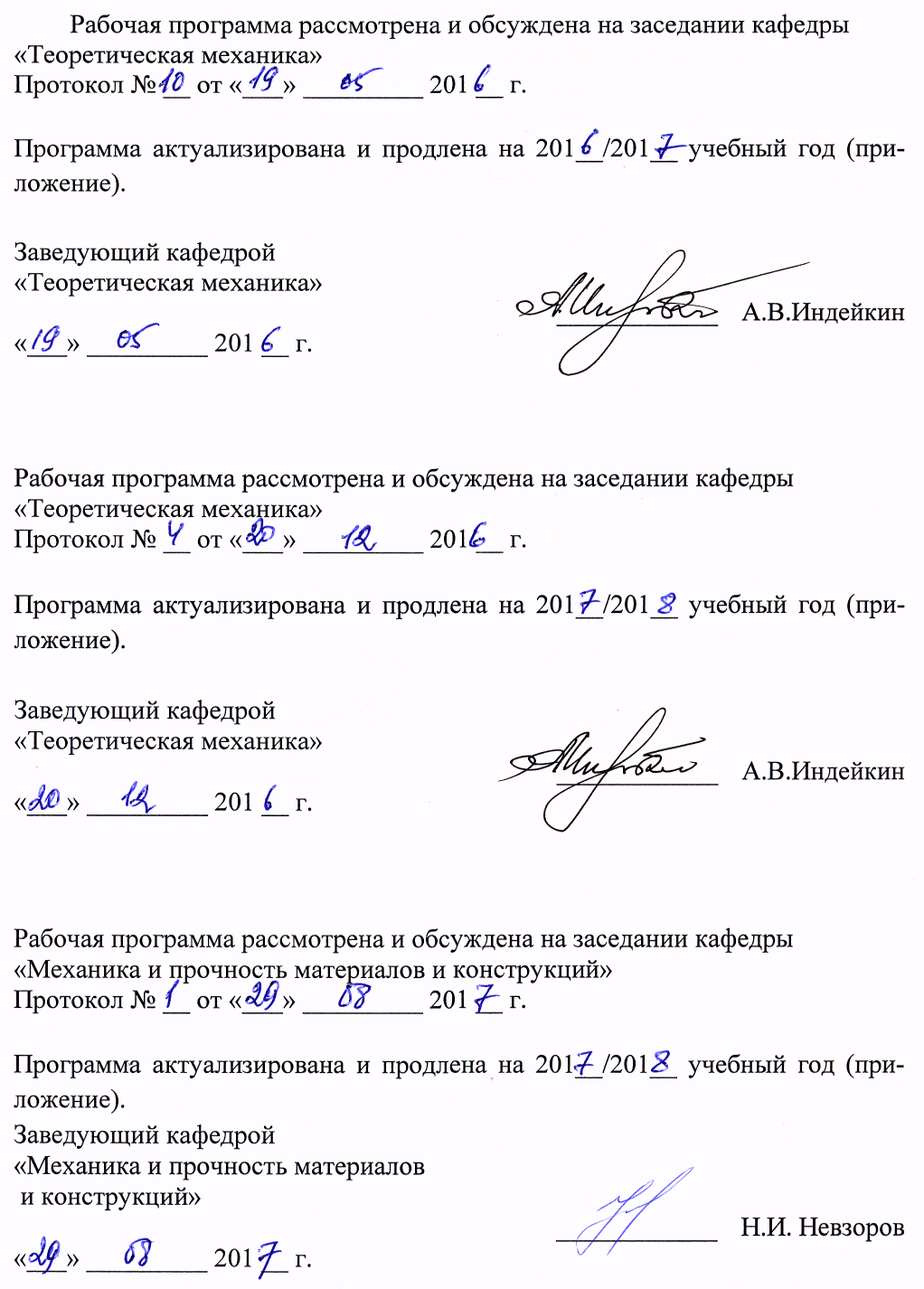 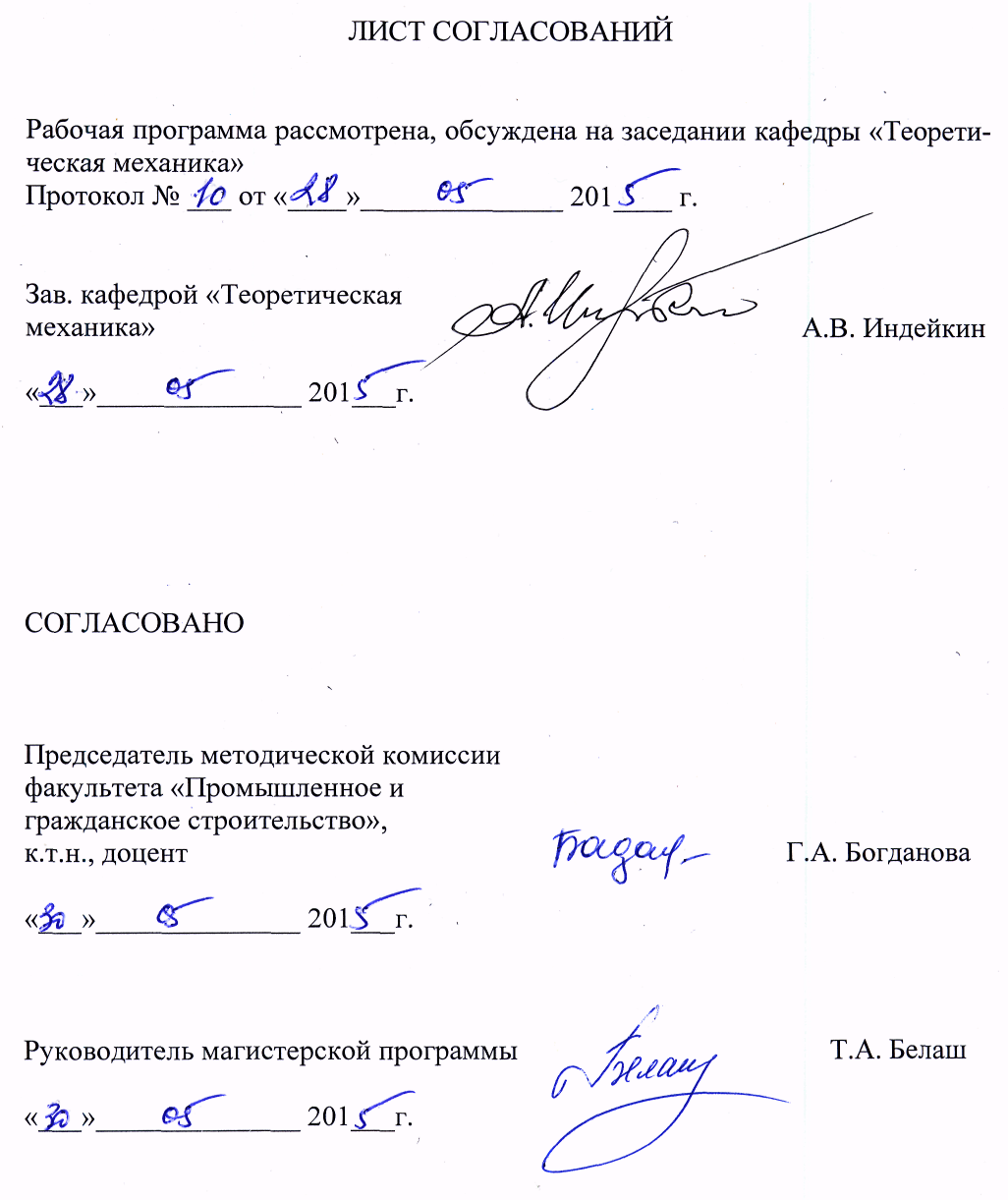 1. Цели и задачи дисциплиныРабочая программа составлена в соответствии с ФГОС ВО, утвержденным «30» октября 2014 г., приказ № 1419 по направлению 08.04.01 «Строительство», по дисциплине «Методы управления рисками в строительстве».Целью изучения дисциплины «Методы управления рисками в строительстве» является получение знаний, умений и навыков в области оценки ущербов и рисков в строительстве; способности к абстрактному мышлению, анализу и синтезу данных при управлении рисками; способности ставить задачи и применять знания о современных методах теории риска.Для достижения поставленной цели решаются следующие задачи:изучение методов изыскания по оценке состояния природных и природно-техногенных объектов;изучение методов расчетного обоснования проектных решений.2. Перечень планируемых результатов обучения по дисциплине, соотнесенных с планируемыми результатами освоения основной профессиональной образовательной программыПланируемыми результатами обучения по дисциплине являются: приобретение знаний, умений и навыков.В результате освоения дисциплины обучающийся должен:ЗНАТЬ:основные требования, предъявляемые к зданиям и сооружениям с позиций теории риска;основные положения теории уязвимости и риска;основные принципы проектирования зданий и сооружений с минимальными рискамиУМЕТЬ:пользоваться специальными понятиями и терминами;пользоваться нормативной и технической литературой;ориентироваться в постановке задачи, применять знания о современных методах исследованияВЛАДЕТЬ:знаниями, необходимыми для решения сложных задач в своей предметной области;знаниями для оценки риска при проектировании природнотехногенных объектов;знаниями для разработки эскизных, технических и рабочих проектов с учетом риска строительства и эксплуатации;умением вести сбор, анализ и систематизацию информации по теме исследования;знаниями, необходимыми для построения физических и математических (компьютерных) моделей явлений и объектов, относящихся к профилю деятельности.Приобретенные знания, умения, навыки, характеризующие формирование компетенций, осваиваемые в данной дисциплине, позволяют решать профессиональные задачи, приведенные в соответствующем перечне по видам профессиональной деятельности в п. 2.4 общей характеристики основной профессиональной образовательной программы (ОПОП). Изучение дисциплины направлено на формирование следующих общепрофессиональных компетенций (ОПК):способностью использовать углубленные теоретические и практические знания, часть которых находится на передовом рубеже данной науки (ОПК-5);способностью и готовностью ориентироваться в постановке задачи, применять знания о современных методах исследования, анализировать, синтезировать и критически резюмировать информацию (ОПК-10).	Изучение дисциплины направлено на формирование следующих профессиональных компетенций (ПК), соответствующих видам профессиональной деятельности, на которые ориентирована программа магистратуры:инновационная, изыскательская и проектно-расчетная деятельность: способностью проводить изыскания по оценке состояния природных и природно-техногенных объектов, определению исходных данных для проектирования и расчетного обоснования и мониторинга объектов, патентные исследования, готовить задания на проектирование (ПК-1);обладанием знаниями методов проектирования и мониторинга зданий и сооружений, их конструктивных элементов, включая методы расчетного обоснования, в том числе с использованием универсальных и специализированных программно-вычислительных комплексов и систем автоматизированного проектирования (ПК-3).научно-исследовательская деятельность и педагогическая деятельность: способностью разрабатывать физические, математические (компьютерные) модели явлений и объектов, относящихся к профилю деятельности (ПК-7).Область профессиональной деятельности обучающихся, освоивших данную дисциплину, приведена в п. 2.1 общей характеристики ОПОП.Объекты профессиональной деятельности обучающихся, освоивших данную дисциплину, приведены в п. 2.2 общей характеристики ОПОП.3. Место дисциплины в структуре основной профессиональной образовательной программыДисциплина «Методы управления рисками в строительстве» (Б1.В.ОД.3) относится к вариативной части и является обязательной.4. Объем дисциплины и виды учебной работыДля очной формы обучения:Для заочной формы обучения:Примечания: «Форма контроля знаний» –зачет (З).5. Содержание и структура дисциплины5.1 Содержание дисциплины5.2 Разделы дисциплины и виды занятийДля очной формы обученияДля заочной формы обучения6. Перечень учебно-методического обеспечения для самостоятельной  работы обучающихся по дисциплине7. Фонд оценочных средств для проведения текущего контроля успеваемости и промежуточной аттестации обучающихся по дисциплинеФонд оценочных средств по дисциплине является неотъемлемой частью рабочей программы и представлен отдельным документом, рассмотренным на заседании кафедры  и утвержденным заведующим кафедрой.8. Перечень основной и дополнительной учебной литературы, нормативно-правовой документации и других изданий, необходимых для освоения дисциплины8.1 Перечень основной учебной литературы, необходимой для освоения дисциплиныУздин, А.М. Сейсмостойкие конструкции транспортных зданий и сооружений. [Электронный ресурс] : учеб. пособие / А.М. Уздин, С.В. Елизаров, Т.А. Белаш. — Электрон. дан. — М. : УМЦ ЖДТ, 2012. — 501 с. — Режим доступа: http://e.lanbook.com/book/6085 — Загл. с экрана. 8.2 Перечень дополнительной учебной литературы, необходимой для освоения дисциплиныБелаш, Т.А. Железнодорожные здания для районов с особыми природно-климатическими условиями и техногенными воздействиями. [Электронный ресурс] : учеб. / Т.А. Белаш, А.М. Уздин. — Электрон. дан. — М. : УМЦ ЖДТ, 2007. — 372 с. — Режим доступа: http://e.lanbook.com/book/4159 — Загл. с экрана.8.3 Перечень нормативно-правовой документации, необходимой для освоения дисциплины1. СП 14.13330.2014 «Строительство в сейсмических районах. Актуализированная редакция  СНиП II-7-81*». [Электронный ресурс]. Введ.01.06.2014.: Министерство строительства и жилищно-коммунального хозяйства Российской Федерации; М.: Минстрой России, 2014. – 131 с.8.4 Другие издания, необходимые для освоения дисциплиныПри освоении данной дисциплины другие издания не используются.9. Перечень ресурсов информационно-телекоммуникационной сети «Интернет», необходимых для освоения дисциплиныЛичный кабинет обучающегося и электронная информационно-образовательная среда. [Электронный ресурс]. – Режим доступа: http://sdo.pgups.ru/ (для доступа к полнотекстовым документам требуется авторизация).Электронно-библиотечная система ЛАНЬ [Электронный ресурс]. Режим доступа:  https://e.lanbook.com — Загл. с экрана.Федеральный центр нормирования, стандартизации и технической оценки соответствия в строительстве (ФАУ ФЦС). Официальный сайт [Электронный ресурс]. Режим доступа:http://www.faufcc.ru/technical-regulation-in-constuction/formulary-list/#form, свободный. — Загл. с экрана.10. Методические указания для обучающихся по освоению дисциплиныПорядок изучения дисциплины следующий:Освоение разделов дисциплины производится в порядке, приведенном в разделе 5 «Содержание и структура дисциплины». Обучающийся должен освоить все разделы дисциплины с помощью учебно-методического обеспечения, приведенного в разделах 6, 8 и 9 рабочей программы. Для формирования компетенций обучающийся должен представить выполненные типовые контрольные задания или иные материалы, необходимые для оценки знаний, умений, навыков и (или) опыта деятельности, предусмотренные текущим контролем (см. фонд оценочных средств по дисциплине).По итогам текущего контроля по дисциплине, обучающийся должен пройти  промежуточную аттестацию (см. фонд оценочных средств по дисциплине).11. Перечень информационных технологий, используемых при осуществлении образовательного процесса по дисциплине, включая перечень программного обеспечения и информационных справочных системПри осуществлении образовательного процесса по дисциплине «Методы управления рисками в строительстве» используются следующие информационные технологии:технические средства (персональные компьютеры, проектор);методы обучения с использованием информационных технологий (демонстрация мультимедийных материалов);электронная информационно-образовательная среда Петербургского государственного университета путей сообщения Императора Александра I [Электронный ресурс]. – Режим доступа: http://sdo.pgups.ru. Дисциплина обеспечена необходимым комплектом лицензионного программного обеспечения, установленного на технических средствах, размещенных в специальных помещениях и помещениях для самостоятельной работы в соответствии с утвержденными расписаниями учебных занятий, консультаций, текущего контроля и промежуточной аттестации, самостоятельной работы.12. Описание материально-технической базы, необходимой для осуществления образовательного процесса по дисциплинеМатериально-техническая база обеспечивает проведение всех видов учебных занятий, предусмотренных учебным планом по направлению 08.04.01 «Строительство» и соответствует действующим санитарным и противопожарным нормам и правилам.Она содержит специальные помещения -  учебные аудитории для проведения практических занятий, групповых и индивидуальных консультаций, текущего контроля и промежуточной аттестации, а также помещения для самостоятельной работы и помещения для хранения и профилактического обслуживания учебного оборудования. Помещения на семестр учебного года выделяются в соответствии с расписанием занятий.Специальные помещения укомплектованы специализированной мебелью и техническими средствами обучения, служащими для представления учебной информации большой аудитории (мультимедийным проектором, экраном (либо свободным участком стены ровного светлого тона размером не менее 2х1.5 метра), стандартной доской для работы с маркером). В случае отсутствия стационарной установки аудитория оснащена розетками электропитания для подключения переносного комплекта мультимедийной аппаратуры и экраном (либо свободным участком стены ровного светлого тона размером не менее 2х1.5 метра).Для проведения занятий лекционного типа предлагаются демонстрационное оборудование и учебно-наглядные пособия, обеспечивающие тематические  иллюстрации, соответствующие рабочей учебной программе дисциплины.Помещения для самостоятельной работы обучающихся оснащены компьютерной техникой с возможностью подключения к сети «Интернет» и обеспечением доступа в электронную информационно-образовательную среду организации.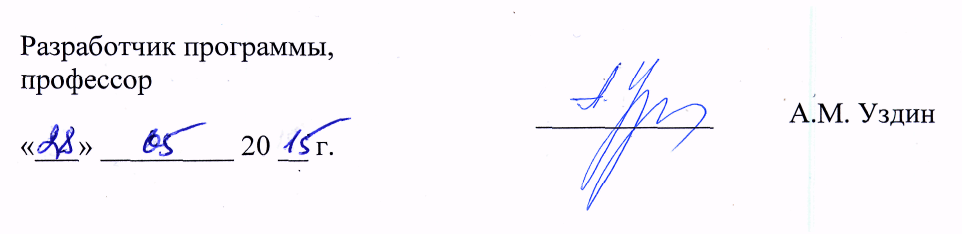 Вид учебной работыВсего часовСеместрВид учебной работыВсего часов3Контактная работа (по видам учебных занятий)3636В том числе:лекции (Л)--практические занятия (ПЗ)лабораторные работы (ЛР)36-36-Самостоятельная работа (СРС) (всего)3636Контроль--Форма  контроля  знанийЗЗОбщая трудоемкость: час/з.е.72/272/2Вид учебной работыВсего часовКурсВид учебной работыВсего часов2Контактная работа (по видам учебных занятий)1212В том числе:лекции (Л)--практические занятия (ПЗ)лабораторные работы (ЛР)12-12-Самостоятельная работа (СРС) (всего)5656Контроль44Форма  контроля  знанийЗЗОбщая трудоемкость: час/з.е.72/272/2№ п/пНаименование раздела дисциплиныСодержание раздела1Причины возникновения ущербов в строительстве. Описание ущербовХарактер ущербов в строительстве и его описание. Функция уязвимости. Аппроксимации функции уязвимости. Параметры функции уязвимости в сейсмостойком строительстве2Основные характеристики ущербовМатематическое ожидание ущерба. Годовой ущерб. Риск и дисперсия ущерба. Функции плотности распределения ущербов. Ущерб от суммы неблагоприятных событий3Сейсмический рискФункции уязвимости от землетрясений для различных типов зданий и сооружений. Сейсмический риск для различных регионов России4Инвестирование в условиях рискаЭлементы теории принятия решений. Принятие решения в условиях риска. Показатели эффективности в условиях риска. Инвестирование в группу объектов5Управление рискамиТехнические и экономические методы управления рисками. Антисейсмические мероприятия. Распределение инвестиций между объектами. Страхование№ п/пНаименование раздела дисциплиныЛПЗЛРСРС1Причины возникновения ущербов в строительстве. Описание ущербов-6-62Основные характеристики ущербов-6-63Сейсмический риск-8-84Инвестирование в условиях риска-8-85Управление рисками-8-8ИтогоИтого-36-36№ п/пНаименование раздела дисциплиныЛПЗЛРСРС1Причины возникновения ущербов в строительстве. Описание ущербов-2-102Основные характеристики ущербов-2-103Сейсмический риск-4-204Инвестирование в условиях риска-4-165Управление рисками-4-16ИтогоИтого-12-56№п/пНаименование разделаПеречень учебно-методического обеспечения1Причины возникновения ущербов в строительстве. Описание ущербовУздин, А.М. Сейсмостойкие конструкции транспортных зданий и сооружений. [Электронный ресурс] : учеб. пособие / А.М. Уздин, С.В. Елизаров, Т.А. Белаш. — Электрон. дан. — М. : УМЦ ЖДТ, 2012. — 501 с. — Режим доступа: http://e.lanbook.com/book/6085 — Загл. с экрана. Белаш, Т.А. Железнодорожные здания для районов с особыми природно-климатическими условиями и техногенными воздействиями. [Электронный ресурс] : учеб. / Т.А. Белаш, А.М. Уздин. — Электрон. дан. — М. : УМЦ ЖДТ, 2007. — 372 с. — Режим доступа: http://e.lanbook.com/book/4159 — Загл. с экрана.2Основные характеристики ущербовУздин, А.М. Сейсмостойкие конструкции транспортных зданий и сооружений. [Электронный ресурс] : учеб. пособие / А.М. Уздин, С.В. Елизаров, Т.А. Белаш. — Электрон. дан. — М. : УМЦ ЖДТ, 2012. — 501 с. — Режим доступа: http://e.lanbook.com/book/6085 — Загл. с экрана. Белаш, Т.А. Железнодорожные здания для районов с особыми природно-климатическими условиями и техногенными воздействиями. [Электронный ресурс] : учеб. / Т.А. Белаш, А.М. Уздин. — Электрон. дан. — М. : УМЦ ЖДТ, 2007. — 372 с. — Режим доступа: http://e.lanbook.com/book/4159 — Загл. с экрана.3Сейсмический рискУздин, А.М. Сейсмостойкие конструкции транспортных зданий и сооружений. [Электронный ресурс] : учеб. пособие / А.М. Уздин, С.В. Елизаров, Т.А. Белаш. — Электрон. дан. — М. : УМЦ ЖДТ, 2012. — 501 с. — Режим доступа: http://e.lanbook.com/book/6085 — Загл. с экрана. Белаш, Т.А. Железнодорожные здания для районов с особыми природно-климатическими условиями и техногенными воздействиями. [Электронный ресурс] : учеб. / Т.А. Белаш, А.М. Уздин. — Электрон. дан. — М. : УМЦ ЖДТ, 2007. — 372 с. — Режим доступа: http://e.lanbook.com/book/4159 — Загл. с экрана.4Инвестирование в условиях рискаУздин, А.М. Сейсмостойкие конструкции транспортных зданий и сооружений. [Электронный ресурс] : учеб. пособие / А.М. Уздин, С.В. Елизаров, Т.А. Белаш. — Электрон. дан. — М. : УМЦ ЖДТ, 2012. — 501 с. — Режим доступа: http://e.lanbook.com/book/6085 — Загл. с экрана. Белаш, Т.А. Железнодорожные здания для районов с особыми природно-климатическими условиями и техногенными воздействиями. [Электронный ресурс] : учеб. / Т.А. Белаш, А.М. Уздин. — Электрон. дан. — М. : УМЦ ЖДТ, 2007. — 372 с. — Режим доступа: http://e.lanbook.com/book/4159 — Загл. с экрана.5Управление рискамиУздин, А.М. Сейсмостойкие конструкции транспортных зданий и сооружений. [Электронный ресурс] : учеб. пособие / А.М. Уздин, С.В. Елизаров, Т.А. Белаш. — Электрон. дан. — М. : УМЦ ЖДТ, 2012. — 501 с. — Режим доступа: http://e.lanbook.com/book/6085 — Загл. с экрана. Белаш, Т.А. Железнодорожные здания для районов с особыми природно-климатическими условиями и техногенными воздействиями. [Электронный ресурс] : учеб. / Т.А. Белаш, А.М. Уздин. — Электрон. дан. — М. : УМЦ ЖДТ, 2007. — 372 с. — Режим доступа: http://e.lanbook.com/book/4159 — Загл. с экрана.